附件２：四川新华国际酒店地址：成都锦江区古中市街8号 ，近鼓楼洞街。 电话：028-86615858酒店距离天府广场和最热闹的商业步行街春熙路和王府井百货也都只需漫步15分钟即可。距离1号地铁站（天府广场）步行仅10分钟；到地铁4号线（太升南路）D口步行仅需5分钟，两站地铁即可到宽窄巷子；到火车站出租车只需15分钟，到飞机场也仅40分钟车程。机场有大巴到岷山饭店，再转车到酒店，也可地铁。火车站搭乘地铁到酒店，太升南路D出口出。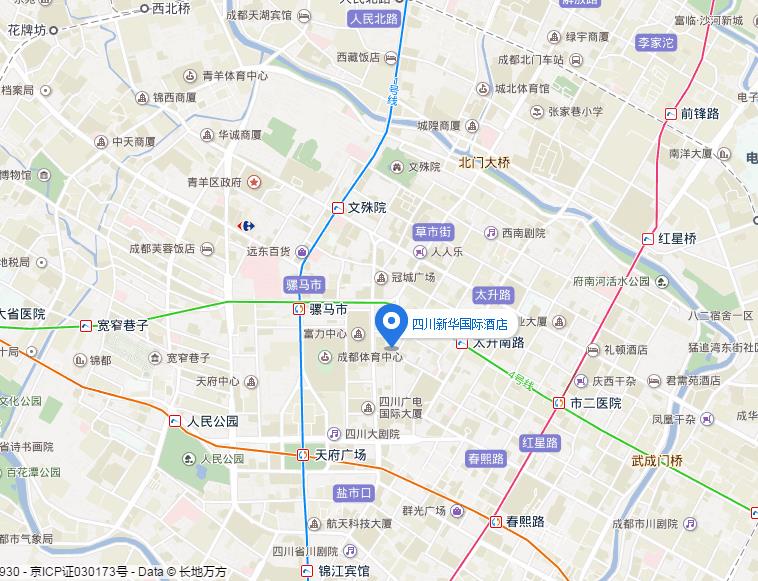 